В целях осуществления полномочий по внутреннему муниципальному финансовому контролю, руководствуясь ст. 265 п. 3 ст. 269.2  Бюджетного кодекса Российской Федерации, в соответствии с Федеральным законом от 26.07.2019 №199-ФЗ «О внесении изменений в бюджетный кодекс российской федерации в части совершенствования государственного (муниципального) финансового контроля, внутреннего финансового контроля и внутреннего финансового аудита, п о с т а н о в л я ю: 1. Признать утратившим силу постановление главы муниципального образования «Ленский район» от 18.12.2019г. № 01-03-1158/9 «Об утверждении «Порядка осуществления Финансовым управлением муниципального образования «Ленский район» полномочий по внутреннему муниципальному финансовому контролю».2. Признать утратившим силу постановления главы муниципального образования «Ленский район» от 11.06.2020г. № 01-03-269/0 «О внесении изменений в постановление главы муниципального образования «Ленский район» от 18 декабря 2019 года № 01-03-1158/9».3. Постановление вступает в силу со дня его подписания.Глава                                                                                      Ж.Ж. АбильмановМуниципальное образование«ЛЕНСКИЙ РАЙОН»Республики Саха (Якутия)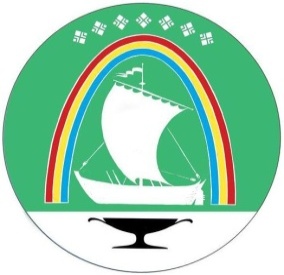 Саха Өрөспүүбүлүкэтин«ЛЕНСКЭЙ ОРОЙУОН» муниципальнайтэриллиитэ    ПОСТАНОВЛЕНИЕ            УУРААХ                   г. Ленск             Ленскэй кот «_03__» __февраля__2021 года                           № _01-03-43/1___________от «_03__» __февраля__2021 года                           № _01-03-43/1___________О признании утративших силу постановлений главы муниципального образования «Ленский район» от 18 декабря 2019 года № 01-03-1158/9, от 11 июня 2020г. № 01-03-269/0О признании утративших силу постановлений главы муниципального образования «Ленский район» от 18 декабря 2019 года № 01-03-1158/9, от 11 июня 2020г. № 01-03-269/0